NEVADA DEPARTMENT OF WILDLIFE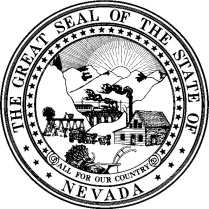 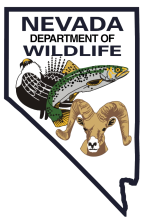 NON-RESIDENT GUIDED ANTLERED MULE DEER HUNT2021POWER OF ATTORNEYKNOW ALL MEN BY THESE PRESENTS, that the undersigned,Last  Name				First Name					M.I.  of the County of  			  in the State of 					, being an applicant for the 2021 Non-Resident Guided Antlered Mule Deer Hunt drawing, does hereby make, constitute and appoint the following licensed Nevada Master GuideJurad                                                                               Michael JohnLast  Name				First Name					M.I.  of the County of                     Humboldt			  in the State of 	Nevada				, true and lawful attorney to act in the name, place and stead of the undersigned on an electronic application for the 2021 Non-Resident Guided Antlered Mule Deer Hunt, granting and giving unto said attorney in fact, full authority and power to do and perform any and all acts necessary specific to this application as full to all intents and purposes as the grantor might, or could, do if personally present, with full power of substitution. This authority expires at the close of the 2021 Non-Resident Guided Antlered Mule Deer Hunt season.SIGNATUREThis instrument was acknowledged before me this	   day of 			, 20__________by:  													                                                     Printed Name of Above PersonSignature of Notary or Authorized Nevada Department of Wildlife EmployeeOfficial Seal:                                                            DEPARTMENT OFFICESEASTERN NEVADA		Elko		60 Youth Center Road, Elko, NV  89801		(775) 777-2300			Ely		1218 Alpha Street., Ely, NV 89301		(775) 289-1655	SOUTHERN NEVADA 	Las Vegas		4747 Vegas Drive, Las Vegas, NV 89108		(702) 486-5127WESTERN NEVADA	Reno		1100 Valley Road, Reno, NV 89512-2817		(775) 688-1506			Fallon		380 West B Street, Fallon, NV 89406		(775) 423-3171Winnemucca	705 East Fourth Street, Winnemucca, NV 89445	(775) 623-6505 